Светлый праздник Пасхи.Праздник Пасхи отмечается русской Православной церковью после Великого поста. В 2022 году окончание Великого поста пришлось на 24 апреля. В Ефремово - Степановском СРО № 1 СРО №2 получатели социальных услуг получили на завтрак традиционные куличи, крашенные яйца и сало. Радостнее и спокойнее стало на душе всех людей в этот светлый праздник.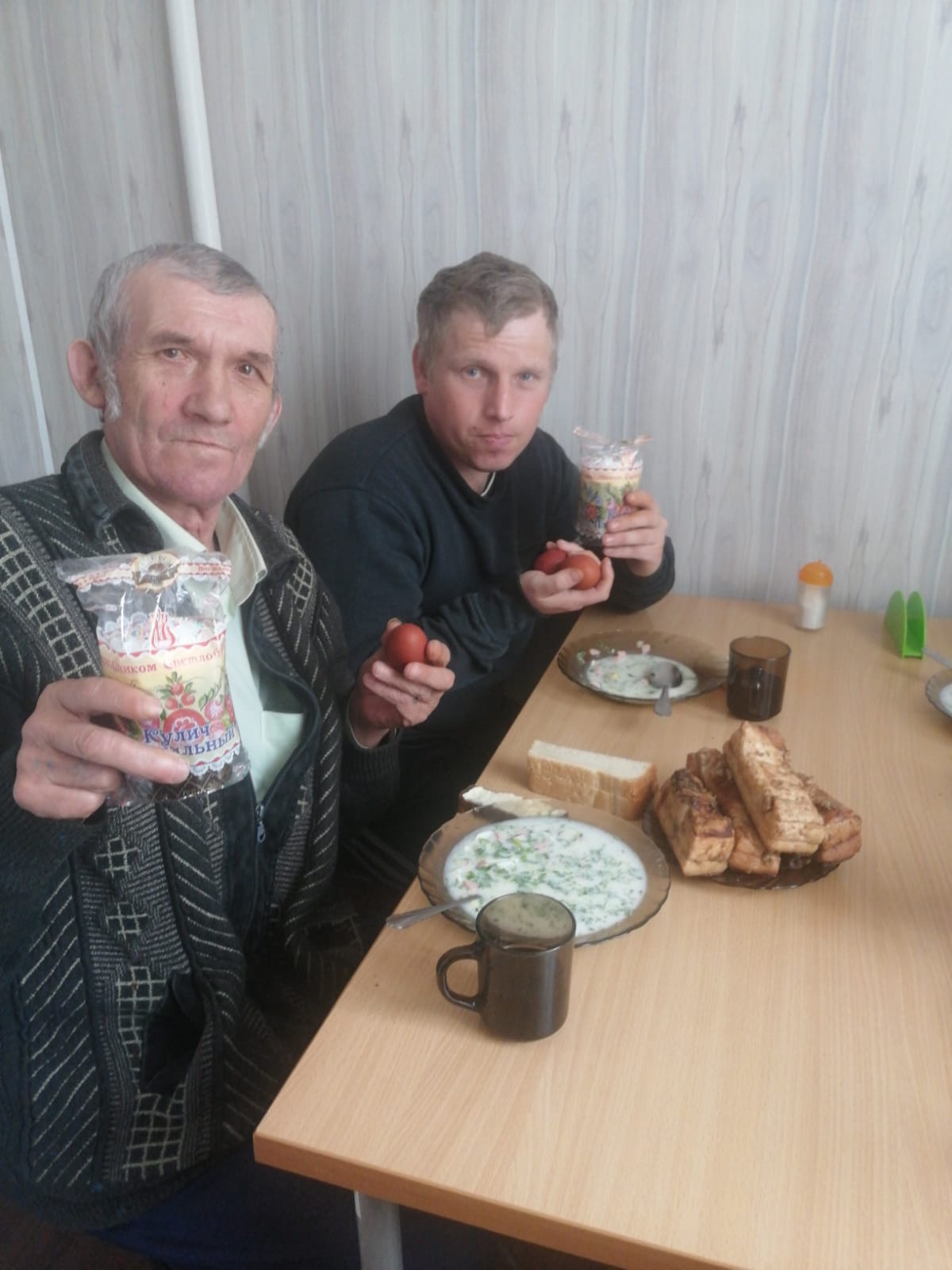 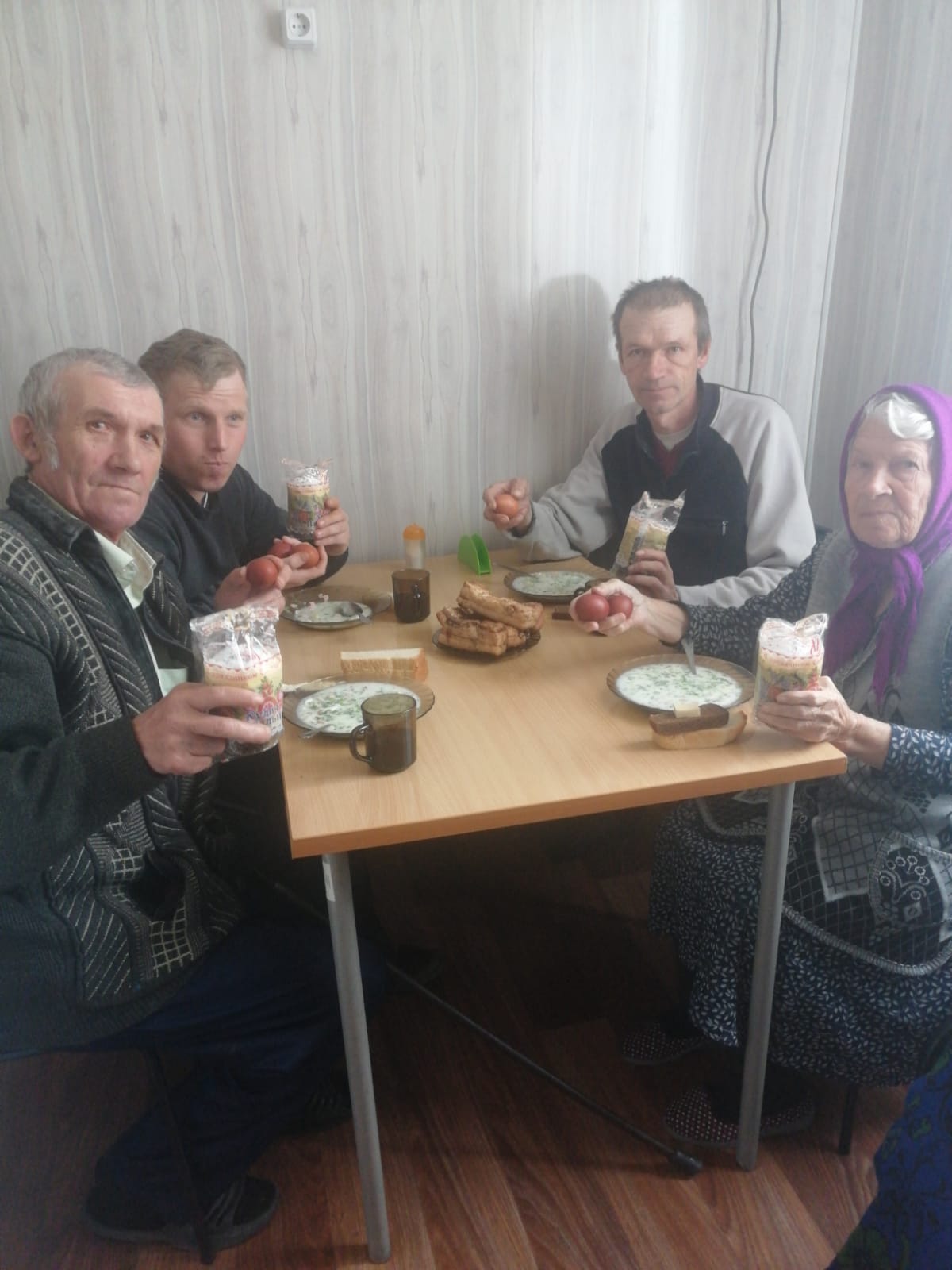 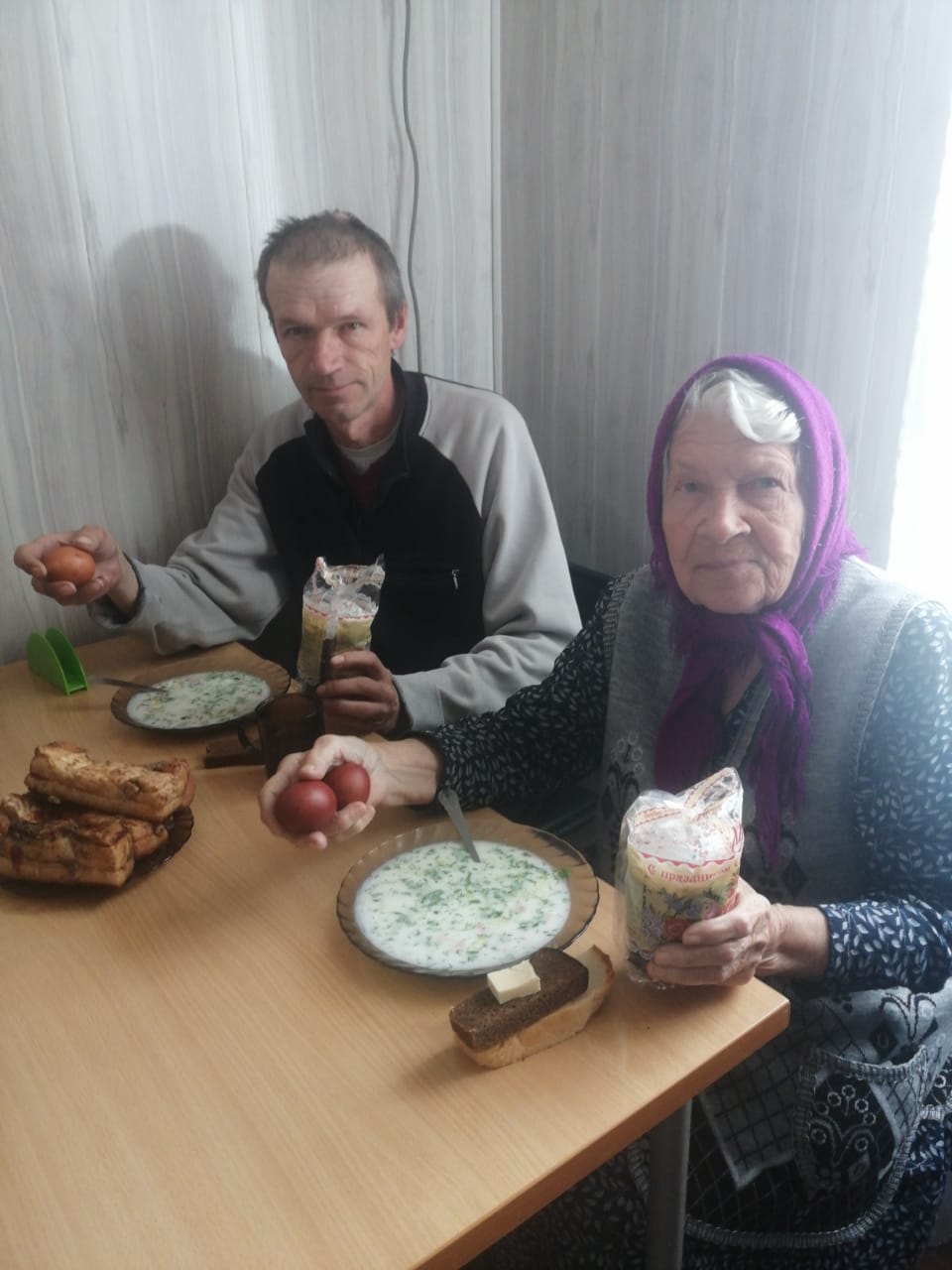 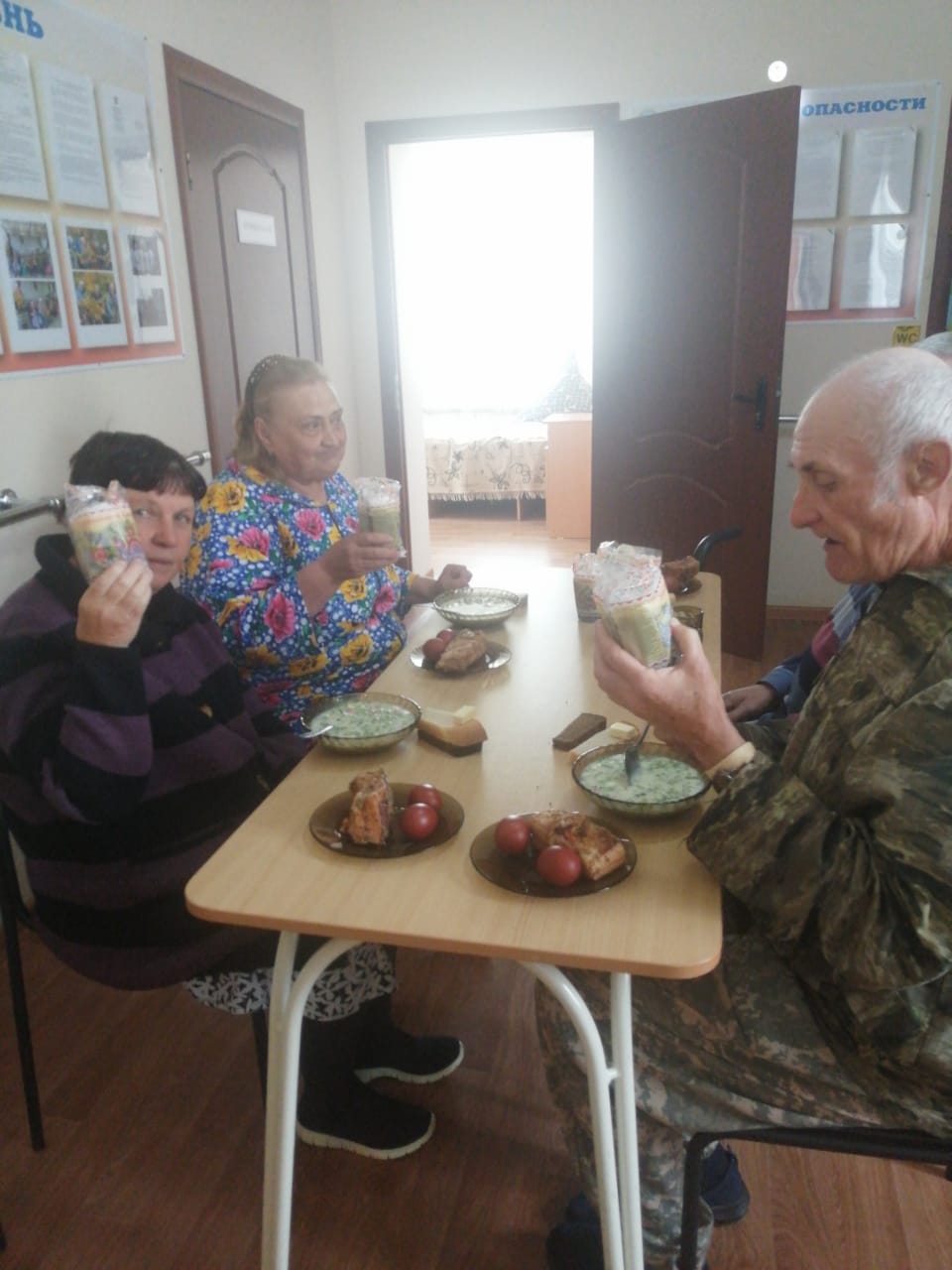 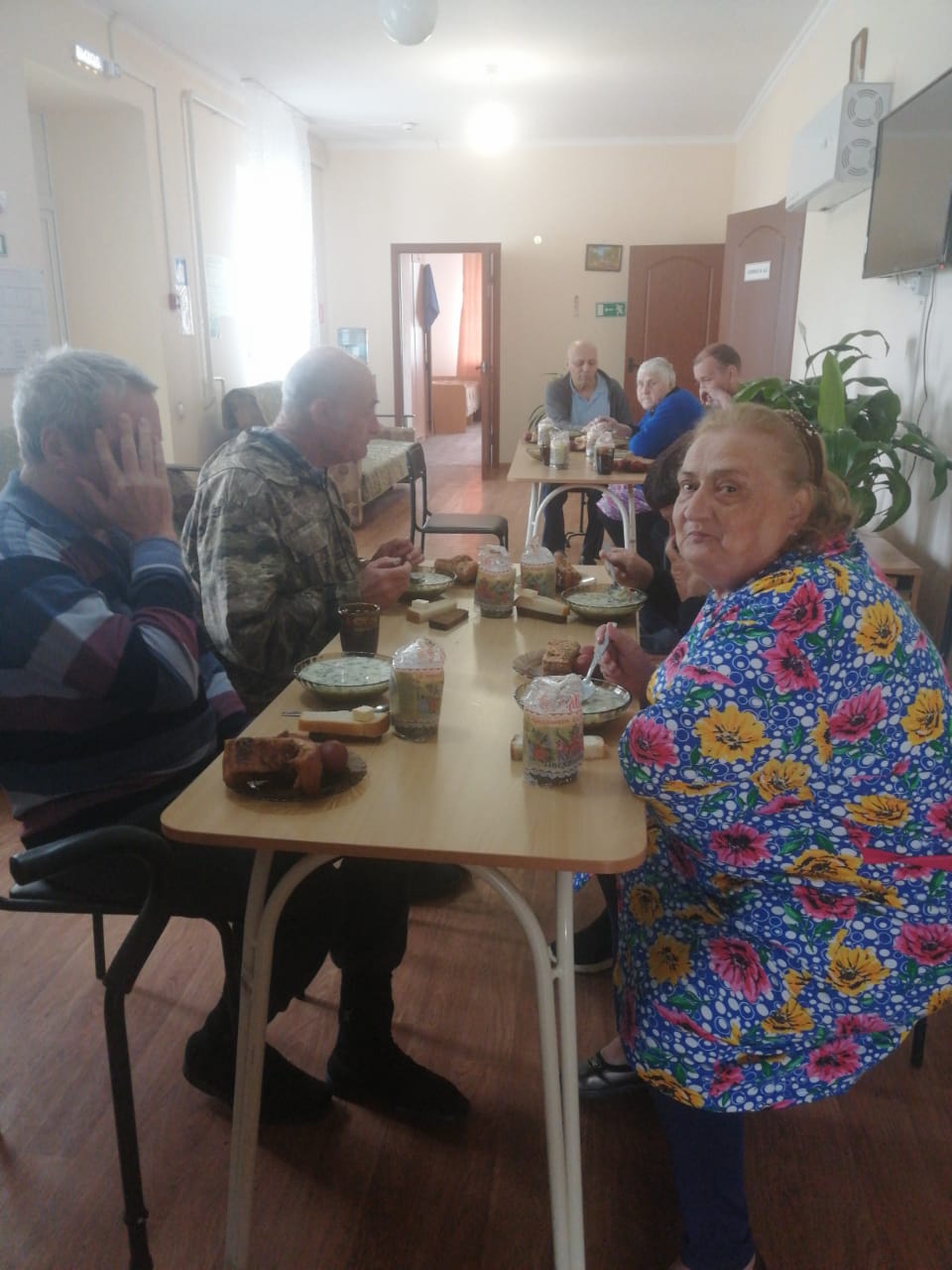 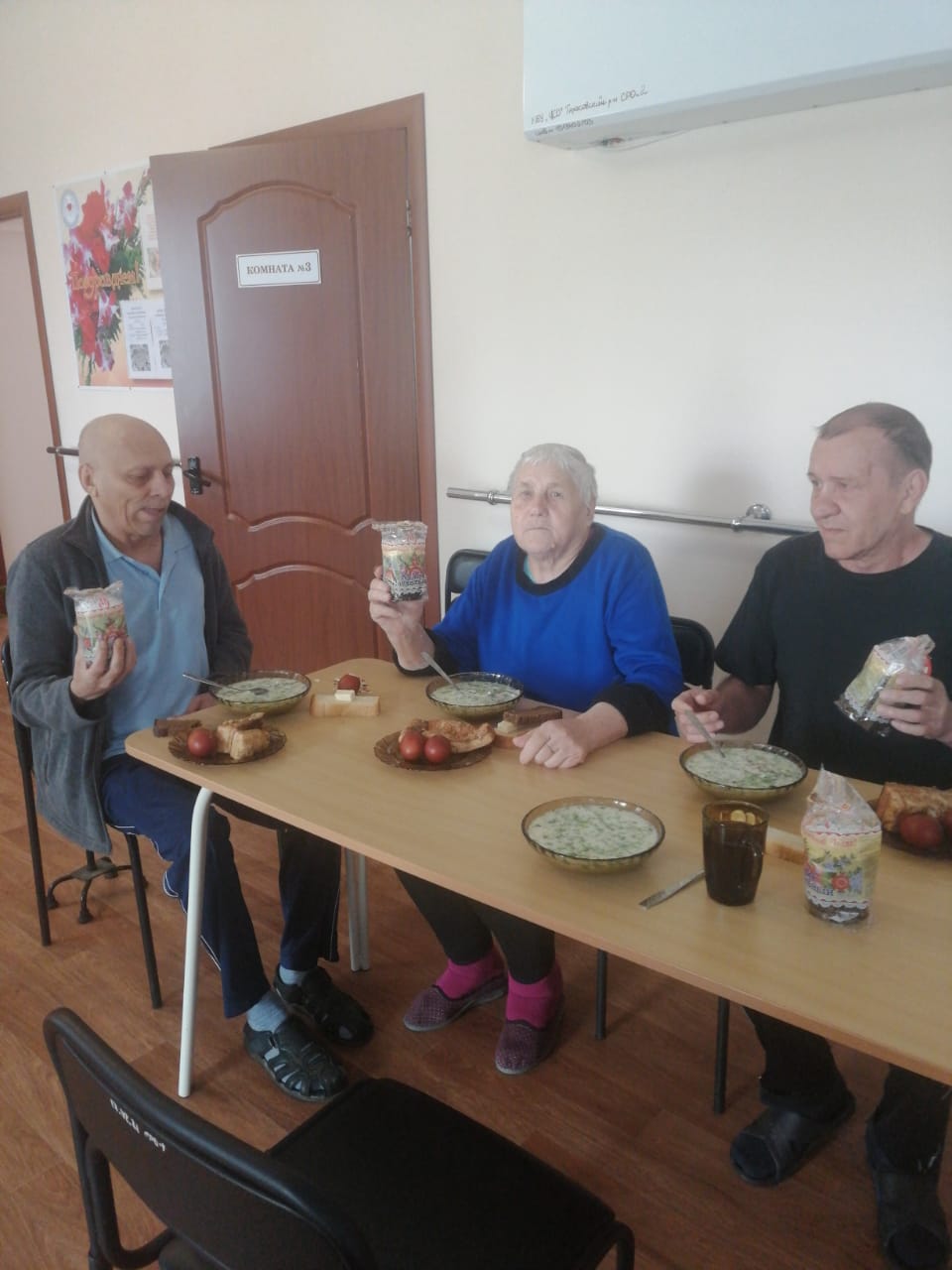 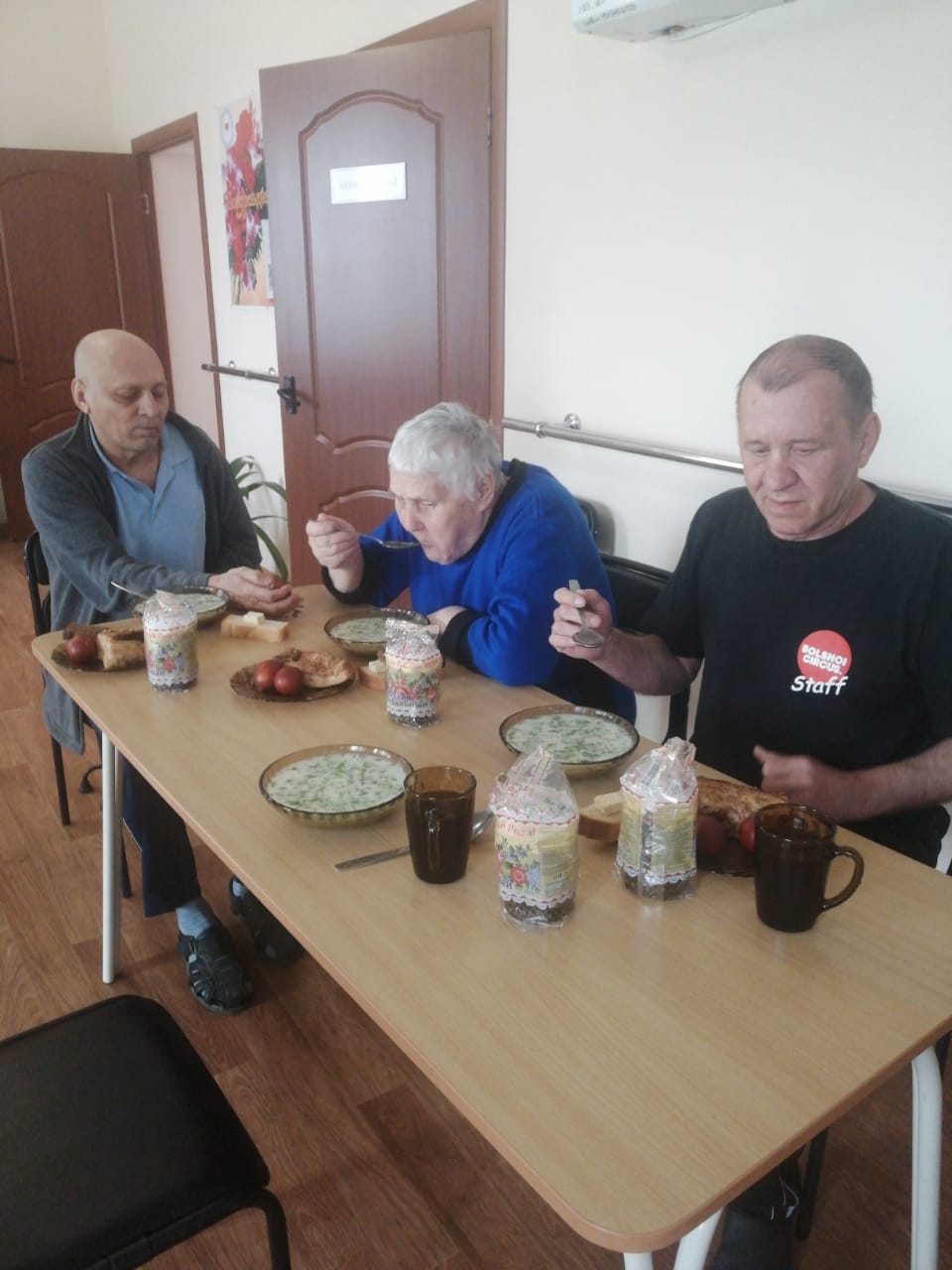 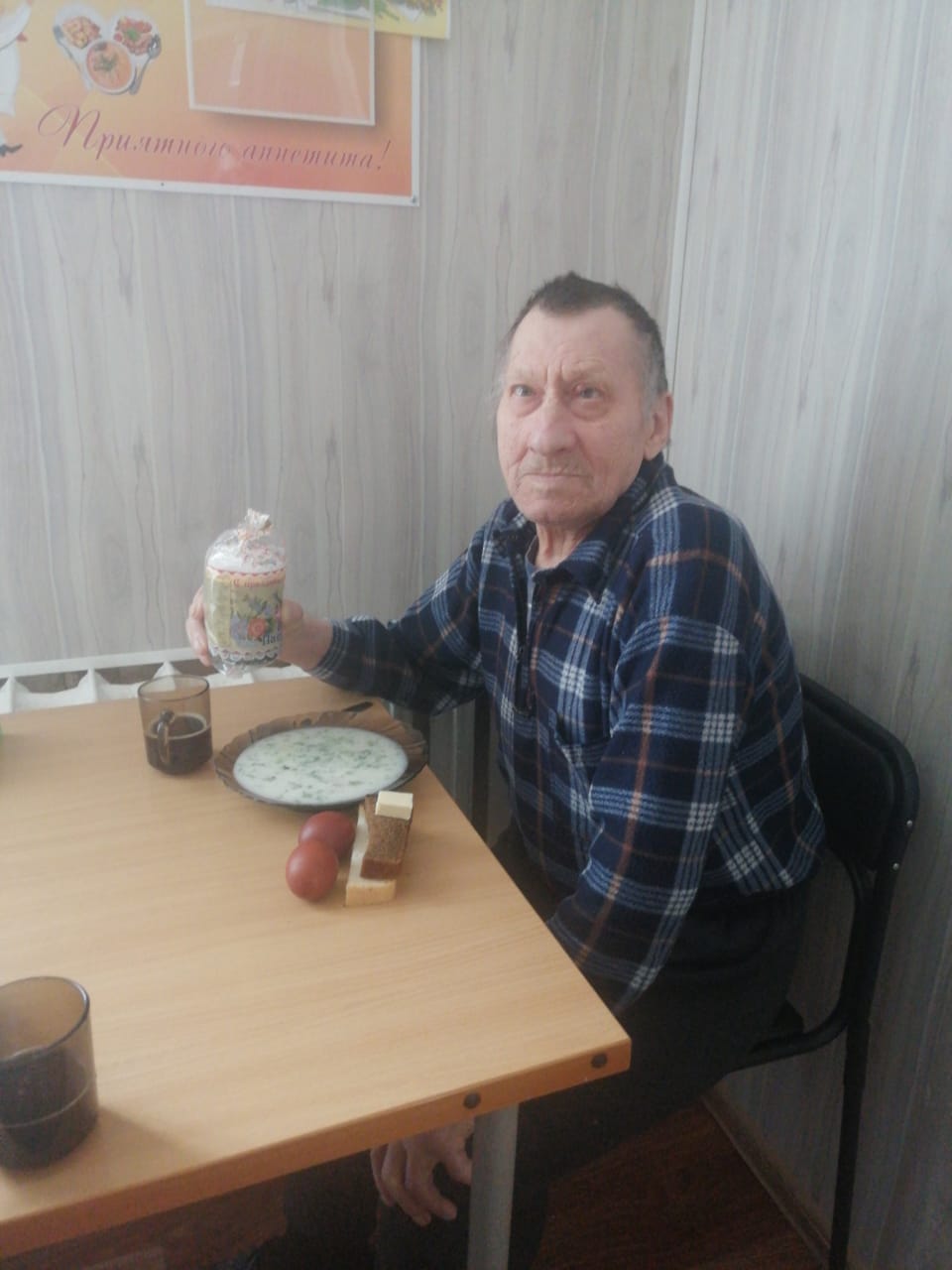 